Технологическая картаОрганизационная структура урока                                                     Организационная информацияПредмет МатематикаКласс 2Тема Случаи сложения 26+4Автор урока Мартынец Наталья Сергеевна,учитель начальных классовОбразовательное учреждениеМБОУ Стародубская средняя общеобразовательная школа №2Район, населённый пунктг. СтародубЦель деятельности учителяПознакомить с приемом сложения для случаев вида: 26+4.Педагогические задачи1.Совершенствование вычислительных  навыков в пределах 100.      2. Развитие познавательной активности обучающихся, восприятия, внимания, логического мышления;3.Воспитание интереса к предмету, аккуратности при работе в тетрадях.Тип урокаКомбинированныйПланируемые образовательные результатыЛичностные: принимают и осваивают  социальную роль обучающегося; стремятся развивать внимание, память, логическое мышление, навыки сотрудничества со сверстниками и со взрослыми; проявляют самостоятельность, личную ответственность.Предметные: знают, как вычесть и сложить двузначное число, не оканчивающееся на нуль, с однозначным, а также как вычесть из двузначного числа, которое не оканчивается на нуль, двузначное число, оканчивающееся нулем; как сложить два двузначных числа,  одно из которых оканчивается нулем; как сложить двузначное и однозначное число, при сложении единиц которых получается 10; устную и письменную нумерацию в пределах 100; умеют: складывать и вычитать двузначные числа в случаях вида: 36+2, 36+20, 36-2, 36-20; решать задачи изученных видов, сравнивать именованные числа.Метапредметные: (критерии сформированности и оценки компонентов УУД) регулятивные: формируют учебную задачу урока; контролируют собственную деятельность и деятельность партнеров по образовательному процессу; корректируют  свои действия; познавательные: формулируют познавательную цель; выделяют необходимую информацию, анализируют, сравнивают; создают проблемы решения и алгоритм деятельности; коммуникативные: слушают и понимают партнера, не создают конфликтов в спорных ситуациях.Методы и формы обученияОбъяснительно-иллюстрированный, частично-поисковый, фронтальная, групповая, парная.Образовательные ресурсыУМК «Школа России»  по математике; электронное приложение к учебнику М.И.Моро «Математика», 2 класс.Этапы  урокаОбучаю-щие и развиваю-щие компоненты, задания и упражненияДеятельность учителяОсуществляемая деятельность обучающихсяФормы организации совзаимодействияФормируемые умения (УУД)Про-межу-точ-ныйконт-рольI. Органи-зацион-ный моментКал-лиграфическая минуткаЭмоциональ-ная, психологи-ческая подготовка к урокуПравильное написание чисел; название цифр, необходимых для записи чиселПриветствие учащихся, проверка готовности к уроку.- На ваших партах лежат рисунки солнца  и тучек. Когда светит солнышко, какое у вас настроение?А когда тучки закрыли небо?Поднимите рисунок, который соответствует вашему настроению сейчас. Хочется, чтобы хорошее настроение сохранилось у вас до конца урока.Чтобы записать сегодняшнее число, подготовим пальчики к работе.Две веселые лягушкиНи минутки не сидят.Ловко прыгают подружки,Только брызги вверх летят.Откройте свои тетради, запишите сегодняшнюю дату, вид работы.Посмотрите, как нужно правильно писать.Пропишите число 14.Следите за посадкой.Демонстрируют готовность к уроку, слушают учителя, выполняют задание.Выполняют упражнения пальчиковой гимнастикиПрописывают двузначное  число 14.ФронтальнаяРегулятивные: контролируют свою деятельность, оценивают ее, при необходимости вносят поправки.Познавательные: выделяют необходимую информацию.Коммуникативные: умеют слушать, слышать, полно и четко выражать свои мысли.Наб-лю-дениеII.Актуализация знаний.Устный счет.Отработка вычислительных умений в устном счетеОтгадайте загадку: В поле сестрички стоят,Желтые глазки на солнце глядят,У каждой сестрички-белые реснички.(Ромашка)- Сегодня две такие сестрички у нас на уроке.- Найдите значения сумм и разностей в каждой ромашке.2. –Перед вами числа. Вам нужно их заменить на сумму разрядных слагаемых. 37, 84, 51, 96, 28, 75, 43, 17, 62.3. – Повторим состав числа 10.Слушают учителя; считают устно, выполняя арифметические действия сложения и вычитания; анализируют, обосновывают свою точку зрения.Иллюстрированный. Фронтальная Регулятивные: принимают и сохраняют учебную задачу; осуществляют контроль своей деятельности, при необходимости  корректируют собственную деятельность и деятельность одноклассников.Познавательные: владеют математическими терминами: прибавить, вычесть, уменьшить , увеличить; владеют навыками сложения и вычитания в пределах 100.Коммуникативные: умеют слушать и слышать, обосновывать свою точку зрения.Личностные: имеют мотивацию у учебной деятельности; стремятся развивать наблюдательность, логическое мышление.Устные ответыIII. Подго-товка к восприятию нового мате-риала. Сообще-ние темы и целей учебной деятель-ности.Откры-тие новых знаний.Эмоциональ-ная, психологическая и мотивацион-ная подготовка к усвоению изучаемого материала- Ребята, мы знакомы со многими приемами вычислений для разных случаев сегодня мы познакомимся еще с одним случаем сложения. И научитесь решать примеры нового для вас вида.  -Рассмотрите пример.26+4Может быть, кто-нибудь решит этот пример без подсказок?МУЛЬТИМЕДИЙНОЕ СОПРОВОЖДЕНИЕ.Представим число 26  в виде суммы разрядных слагаемых: 20+6. Удобно к 6 прибавить 4, а затем значение полученной суммы 10 прибавить к числу 20.20+(6+4)=30Познавательная: слушают учителя и слушают объяснение по компьютеру.Коммуникативные: вступают в диалог с учителем и одноклассниками.Регулятивная: выделяют и осознают то, что предстоит усвоитьОбъяститель-но-иллюстриро-ванный, частично-поисковыйРегулятивные: принимают и сохраняют учебную задачу; осуществляют контроль своей деятельности.Познавательные: осуществляют поиск необходимой информации для решения поставленной задачи; формулируют познавательную цель; строят речевое высказывание в устной форме.Коммуникативные: умеют слушать и слышать; доносить свои мысли до всех участников образовательного процесса.Личностные: понимают значение знаний для человека и принимают его; имеют желание учиться; проявляют интерес к изученному предмету..Устные ответыФизминуткаПоказ упражнений.Выполняют элементарные физические упражнения за учителемФронтальнаяРегулятивные: контролируют свои действия, соотнося их с действиями учителя и одноклассниковНаблюдениеIV.Первич-ное  закрепление знанийОтработка изученного приема сложения:задание 1 (с.60 учебника, ч.1)Самостоятельная работа в парах.- Откройте учебник на с. 60, №1. Выполняем письменно с подробным объяснением у доски. - Работаем в парах. Самостоятельно выполняем задание. Найти на рисунке цифру ответ и закрасить тем цветом, какой имеет решенное вами задание.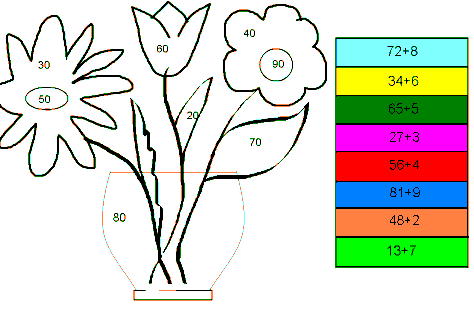 - А сейчас внимательно посмотрите на экран. Сравните рисунок с рисунком на экране. Выполняют необходимые действия, логически рассуждаютРаботают самостоятельно; осуществляют проверку выполненного задания с образцом на экране.Фронтальная.Парная.Регулятивные: контролируют  и оценивают свою деятельность.Познавательные: создают алгоритм деятельности.Коммуникативные: умеют работать в малой группе-пере; уважают в общении друг друга;  прислушиваются к мнению товарища.Устные ответы. Наблюдение.Наблюдение.V.Сравне-ниеименно-ванных чиселЗадание 6 (с.60 учебника, ч.1)Чтобы выполнить задание №6, необходимо повторить изученную таблицу1ч=60 мин1см=10мм1м=10дм=100смСлушают учителя и выполняют сравнение с именованными числамиФронтальная.Регулятивные: прогнозируют результаты собственной деятельности.Познавательные: строят логическую цепочку рассуждений, доказывают.Коммуникативные: полно выражают свои мысли.Наблюдение.VI.Итог урока. Рефлек-сия  учебной деятель-ности.Обобщение полученных знаний на уроке-Что нового узнали на уроке?- Все ли было для вас понятным?  -Чтобы хотелось выполнить еще?- Вот и подошел к концу наш урок.Поднимите рисунок, который соответствует вашему настроению сейчас. Отвечают на вопросы, делают выводы, обобщения. Определят свое эмоциональное состояние на уроке.Фронтальная.Регулятивные: осознают важность полученных знаний.Личностные: осознают важность полученных знаний.Оцени-ваниеобучающихся за работу на уроке.